.Intro: 32 count   -      Pattern: A, B, A, C, A, D, A, E, APART A: MAIN PATTERN OF THE DANCECHARLESTON w/SWIVEL, WEAVE 2, STAMP, SIDE, CROSS, FULL TURN LEFTHOEDOWNS, TOES IN OUT, BACK ON HEELS, DOWNHOOK, SIDE, TOGETHER SWEEP, WALK ¾ TURN LEFT, TAKE A SIP, BACK, BACKSHIMMY BACK 4, WALK FORWARD ¼ PIVOT LEFT, STEP TOGETHERPART B: GRAPEVINES, HAND ON YOUR SIDE, ROLL YOUR SHOULDERS, SLIDEGRAPEVINE LEFT, GRAPEVINE RIGHTHOLD UP LEFT HAND, PUT IT ON YOUR SIDE, HIP BUMPSROLL YOUR SHOULDERS, SLIP AND SLIDEFREESTYLEPART C: SLIDE LF & RT, COOL DOWN, SLIDE LF & RT, BUTTERFLY, ROUND & ROUND, FREESTYLESLIDE TO THE LF, SLIDE TO THE RT, NOW COOL DOWNSLIDE TO THE LF AND RT, DO THE BUTTERFLYGRADUALLY ROTATE 360 DEGREES COUNTER-CW WHILE MAKING A LASSO MOTION ABOVE HEAD WITH RIGHT HANDFREESTYLEPART D: DOUBLE GRAPEVINE LF AND RT, CRISS CROSSGRAPEVINE LF, CHASE’ LFGRAPEVINE RT, CHASE’ RTTAKE IT DOWN AND CRISS CROSS, BRING IT UP AND CRISS CROSSIT BACK AND FREESTYLEPART E: FREESTYLEROLLING VINE TO THE LEFT AND RIGHTSLAP LEATHER OR SLAPPING LEATHERSTEP SLIDE STEP FORWARD AND BACKFREESTYLEContact: Dave Serfling or the Rockin’ Horse Dance BarnWe have videos on YouTube.The Git Up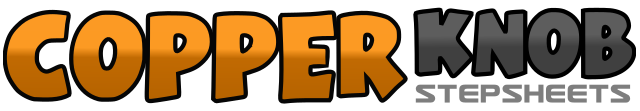 .......Count:160Wall:1Level:Phrased Beginner / Improver.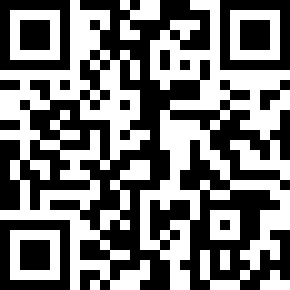 Choreographer:Blanco Brown (USA), Damon D'Amico (USA) & Dave Serfling (USA) - October 2019Blanco Brown (USA), Damon D'Amico (USA) & Dave Serfling (USA) - October 2019Blanco Brown (USA), Damon D'Amico (USA) & Dave Serfling (USA) - October 2019Blanco Brown (USA), Damon D'Amico (USA) & Dave Serfling (USA) - October 2019Blanco Brown (USA), Damon D'Amico (USA) & Dave Serfling (USA) - October 2019.Music:The Git Up - Blanco BrownThe Git Up - Blanco BrownThe Git Up - Blanco BrownThe Git Up - Blanco BrownThe Git Up - Blanco Brown........1&2Rock forward on Rt heel with toe pointed in, turn toe out replace weight to Lt, step back Rt3-6Hook Rt behind Lt, step side Rt, stamp Lt next to Rt, step side left with Lt7-8Cross Rt over Lt ¼ turn left, continue additional ¾ turn left unwinding with weight on Lt (12:00)1&2&Kick Rt to right side, replace, kick Lt to left side, replace3&4&Kick Rt to right side, replace, kick Lt to left side, replace5-6Lower down bring knees and toes in, turn them out7-8Go back on heels with toes up, step side left on Lt1-2Hook Rt behind Lt, step side left with Lt,3-4Step Rt next to Lt with a low hand sweep from right to left, step side left with Lt with a ¼ turn left5-6Step Rt Back Turn ¼ left, step Lt back turn ¼ left7-8Step Rt back make a hand gesture “take a Sip”, step Lt back1-2Step Rt back lean back and shimmy, step Lt back lean back and shimmy3-4Step Rt back lean back and shimmy, step Lt beside Rt5-6Step Rt forward, step Lt forward7-8Step Rt forward turn ¼ Lt, step Lt beside Rt (12:00)1-4Step LF to LF, Step RT behind LF, Step LF to LF, Touch RT beside LF5-8Step RT to RT, Step LF behind RT, Step RT to RT, Touch LF beside RT1-4Stomp LF to LF Hold LF hand up in the air, Hold, Hold, Hold5-8Put Left Hand on Lt Hip and bump Hips right, left, right, left1-2Move Shoulders LF and raise LF Shoulder, Move Shoulders RT and raise RT Shoulder3-4Move Shoulders LF and raise LF Shoulder, Move Shoulders RT and raise RT Shoulder5-8Hold, Step LF beside RT, Lift RT Knee, Step RT to RT and drag Left Beside RT1-8Do whatever you want here. Have Fun (12:00)1-4Step LF to LF, Drag RT to LF, Step RT to RT, Drag LF to RT5-8Step in place left, right, left, right and Fan Face with RT Hand,1-4Step LF to LF, Drag RT to LF, Step RT to RT, Drag LF to RT5-6Step LF to LF Turning Toes, Knees and Hands inward, Turn Toes, Knees and Hands out7-8Turn Toes, Knees and Hands in, Turn Toes, Knees and Hands out&1&----&7&816 steps starting with Lt foot1-8Do whatever you want here. Have Fun (12:00)1-4Step LF to LF, Step RT Behind LF, Step LF to LF, Step RT Beside LF5-8Get Low and Step LF to LF, Step RT Beside LF, Stay Low and Step LF to LF, Touch RT Beside LF1-4Step RT to RT, Step LF Behind Rt, Step RT to RT, Step LF Beside RT5-8Get Low and Step RT to RT, Step LF Beside RT, Stay Low and Step RT to RT, Step LF Beside RT1-4Step RT forward, Step LF forward and apart, get Low Bees Knees5-8Step RT forward, Step LF forward and apart, stand Tall Bees Knees1-4Step Back RT, Step Back LF, step Back RT, Step LF Beside Rt5-8Freestyle (12:00)1-4Turn ¼ left with LF step forward, turn ½ turn left step back RF, turn ¼ left step side w/LF, touch LF5-8Turn ¼ right with RF step forward, turn ½ turn right step back LF, turn ¼ left step side w/RF, touch RF1-2Step side left LF, kick RF behind and slap with left hand3-4Step side right RF, kick LF behind and slap with right hand5-6Step side left LF, kick RF in front and slap with left hand7-8Step side right RF, kick LF in front and slap with right hand1-2Step diagonally forward towards 10:30 with LF, step RF next to LF3-4Step diagonally forward towards 10:30 with LF, touch RF next to LF5-6Step diagonally back towards 4:30 with RF, step LF next to RF7-8Step diagonally back towards 4:30 with RF, touch LF next to RF1-8Do whatever you want here. Have Fun (12:00)11820 150th Ave SE, Renton, WA 98059 •     425-255-9211 www.learn2dance4fun.com